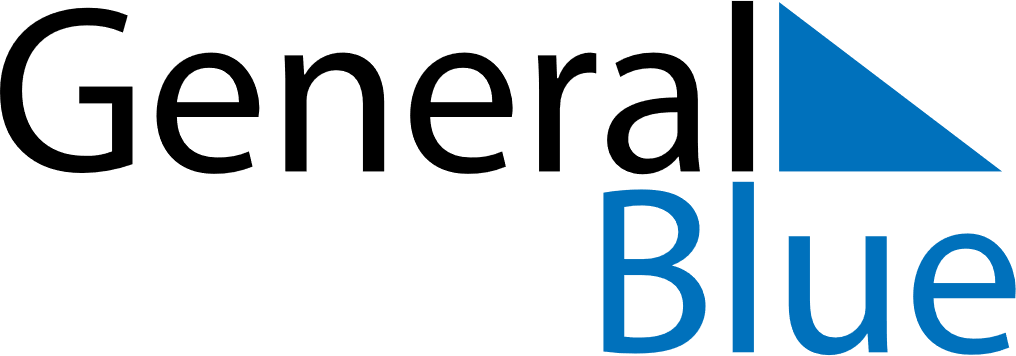 2019 - Q2Christmas Island 2019 - Q2Christmas Island 2019 - Q2Christmas Island 2019 - Q2Christmas Island 2019 - Q2Christmas Island 2019 - Q2Christmas Island AprilSUNMONTUEWEDTHUFRISATApril123456April78910111213April14151617181920April21222324252627April282930AprilMaySUNMONTUEWEDTHUFRISATMay1234May567891011May12131415161718May19202122232425May262728293031MayJuneSUNMONTUEWEDTHUFRISATJune1June2345678June9101112131415June16171819202122June23242526272829June30Apr 19: Good FridayApr 25: Anzac DayJun 4: End of Ramadan (Eid al-Fitr)